30 DAYS OF PRAYER BEFORE THE CURSILLO WEEKEND
Please join in 30 days of prayer for the Cursillo Community of this Diocese/Secretariat Cursillo #XX, May 4-7, 2023 at Ascension School!
With faith in your heart, the size of a mustard seed, you can move mountains
Day 1, Wednesday, April 5 • Pray for Cursillo #XX. Pray that all who are part of the team and who are able each day to pray and plan for the Cursillo Weekend. Pray that all are diligent so that nothing is overlooked. Please grant them health and energy to do God’s will. Pray that each Pilgrim opens their heart to the Holy Spirit and is receptive to all the bounty in store for them on this very special weekend. Join in offering thanksgiving for all those contributing to the Weekend in any way. 
Day 2, Thursday, April 6 • Pray for the Rector and Rectora, Name 1 and Name 2. Lord knows they need it! Let them be open to all who are helping and guiding them. Give them the wisdom needed to coordinate all aspects of the Weekend. And above all, never let them lose sight of whom this Weekend is for and who is really running the show.
Day 3, Friday, April 7 • Pray for the Vice Rector and Vice Rectora, Name 1 and Name 2, as they guide and support not only the Rectors but the writers of the talks we will hear during the Weekend.  This Core Team has been working on this Cursillo for xx months, pray that they feel the love and appreciation for their efforts.Day 4, Saturday, April 8 • Pray today for the Rollistas (lay and clergy), that they are able to take time each day to pray, listen, and work on their talks. Pray that each is being touched and that they are encountering Jesus in a special way during this time and that the Holy Spirit will guide and direct them as they put their thoughts on paper. Pray that all the talks will follow the outlines in the Lay Talk Workbook so that the Weekend fits together, but let each Rollista find a way to express these outlines in new and interesting ways. Pray that all hearts will be open to receive God’s gifts.
Day 5, Sunday, April 9...Happy Easter! • Pray for Table Leaders: Name 1, Name 2, Name 3, Name 4, Name 5, Name 6, Name 7, and Name 8. Pray that God guides their words and actions throughout the entire Weekend. Let them be encouraging and friendly to each and every Pilgrim. Let the Pilgrims see God’s love through them. May they each placed at the right table for that Pilgrim!
Day 6, Monday, April 10 • Pray for our Music leaders, Name 1, Name 2, and Name 3, as they prepare and coordinate the music for the Weekend. We give thanks for the joy and inspiration their music brings. Pray for them as they practice and prepare for the Weekend. Bless the calluses of each guitarist so they can play well all Weekend long.
Day 7, Tuesday, April 11 • Pray for the Spiritual Team: Name 1, Name 2, and Name 3.. Thank you; Lord, for the laughter and joy they bring along with Your Word.  Pray for them as they prepare their meditations and rollos, may their words give the Pilgrims insight to God’s Word, forgiveness, and love.Day 8, Wednesday, April 12 • Pray for the Palanca Team - Co-chairs Name 1 and Name 2 and their hard-working band of servants: Name 1, Name 2, Name 3, Name 4, Name 5, Name 6.. Give them strength of body and spirit as they create, gather and arrange for the many details that will make the Weekend special to everyone. Day 9, Thursday, April 13 • Pray for the Lead Cha Chas, Name 1 and Name 2 and their team. Pray they will bond together and that the Pilgrims will see the love of the Lord through their example of good Christian fellowship and sense of fun! Give thanks that Jesus really does love each one of us! Praise God for the Cha Chas’ organizational skills! May they all enjoy the camaraderie as they work together on the many, many details of this Weekend. Pray for: Name 1, Name 2, Name 3, Name 4, Name 5, Name 6, and for all the others who work behind the scenes, never seen and seldom thanked. WE thank you!
Day 10, Friday, April 14 • Pray for the Kitchen Team, nourishing our bodies and our souls.  May the meals they plan and the food they share be seasoned from above with God’s blessing and grace, but most of all love. Pray for Co-chairs Name 1 and Name 2 and the ingredients that make the recipe complete: Name 1, Name 2, Name 3, Name 4, and Name 5. Day 11, Saturday, April 15 • Pray for all the Sponsors, that they take their commitment to be a sponsor very seriously. Pray that they will prepare meaningful palanca for their Pilgrims, and may this Weekend be a great spiritual experience for them all! Day 12, Sunday, April 16 • Pray for the Agape Team: Name 1, Name 2, and Name 3 as they prepare to share true Agape Love – the love Christ had for people as a whole.  These folks, and those called to be ‘Sunday Angels’ - doing good for others and asking nothing in return. Day 13, Monday, April 17 • Pray for Pilgrims’ praise to a loving God who provides for all of our needs and who loves each of us unconditionally, giving thanks for our own Cursillo experience and the blessing that it has been in our lives. A great day to spend time reflecting on how precious a relationship with God really is! Pray that each of us might have a servant’s heart, that we will be able to put other people’s needs above our own. Pray for those who do not know of Christ’s love for them. Pray that each of us will be Christ to that person today. Remember that we are the Lord’s eyes, hands, and feet!
Day 16, Thursday, April 20 • Pray for the staff of the Episcopal Diocese of Your Diocese, and the staff and clergy of all our congregations. Pray for Bishop Name and give thanks for their support of Cursillo in the Diocese. Bless them, Lord, protect them in their travels, look out for things at their home while they are away doing Your service and bless their family for supporting the Bishop’s ministry.
Day 17, Friday, April 21 • Pray for the Secretariat and all its members. Pray that they will seek God’s wisdom and guidance as they carry on the work of managing the business of Cursillo and our Community of this Diocese.  Fill them with patience, peace, and joy for their work, remembering God is with them even when the work is hard.Day 18, Saturday, April 22 • A special day of prayer for all Clergy in our wider Cursillo Community. Remember to lift them and their families up in prayer and let them know they are loved and appreciated. Pray that they will say “Yes!” when they are called to share their gifts on a Cursillo team. Pray for those Clergy who have not yet attended a Cursillo. Pray they will be given the opportunity to do so, sometime soon, Lord, when you know it is the right time for them.
Day 19, Sunday, April 23 • Pray for the physical, emotional, and spiritual health of the entire Team as they prepare themselves during the final days before the Weekend. Pray for strength where strength is needed, for healing where healing is needed, and forgiveness and restoration where that is needed.
Day 20, Monday, April 24 • Pray for the Table Leaders and Rollistas as well as the “new faces” taking their first steps as Cursillo Team Members! Bless them as they speak with and to this Weekend’s candidates. Give them discerning hearts and minds to interact with the Pilgrims in ways that will help make their Weekend experience a truly meaningful, energizing, and joyful one!
Day 21, Tuesday, April 25 • Pray again for our Core Team – Name 1, Name 2, and Name 3. Lord, help them as they prepare the rollos that will complete our weekend. Let them see what You want them to say. Pray for those who will fill the days with so many special moments. Let them remember that the Weekend will progress on God’s time. So relax and enjoy!
Day 22, Wednesday, April 26 • Pray for strength and endurance for the Team and pray for wisdom for dealing with every need that arises. Pray that all prayer requests during the Weekend will be reverently lifted up to God.  Let them remember the words of our Lord, “Be not afraid”. Pray for the Pilgrims, that their doubts and fears will be stilled and that they will be open and receptive to the activities of the Cursillo. Pray they will come with open hearts, unafraid, receptive to receiving the love of Jesus in a way they haven’t experienced before. Pray this will be a life changing and spiritually enriching encounter with our Lord. Pray for the table groups, that the right people will be placed at the right table, and that they will all bond quickly. Pray we have good weather and safe travel to and from site. Day 23, Thursday, April 27 • We ask your prayers for all those who will be praying throughout the Weekend – the team members in the chapel and our vital prayer partners at home and beyond.Day 24, Friday, April 28 • Pray for all who prepare and gather palanca for the Pilgrims and team.  Pray that all remember that palanca is first and foremost prayer.
Day 25, Saturday, April 29 • Pray for our Spiritual Advisors, Name 1, Name 2, and Name 3 as they work to help all Christians find a deeper relationship with God.  Pray they will have quality time to prepare, and time to rest and care for themselves, so they will have energy and a sense of humor to give to others throughout the Weekend.
Day 26, Sunday, April 30 • Give thanks today for the congregations in the Diocese as they worship together and the community of love that is there. Pray that all will more closely follow Jesus’ command to “love our neighbors as ourselves.” Pray for the growth of Cursillo in those parishes.
Day 27, Monday, May 1 • Pray that each participant will have a servant’s heart. Pray with thanksgiving for all those who laid the groundwork in our community to meet the needs of this Weekend and who have now gone on to their 5th Day…touching our hearts forever  
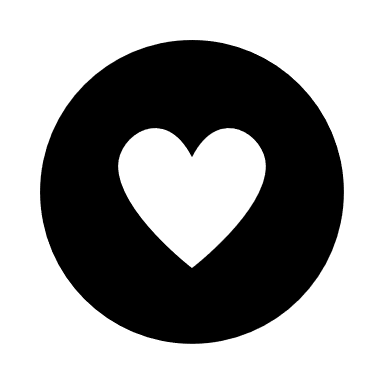 Day 28, Tuesday, May 2 • Pray that Cursillo is a blessing to the Pilgrims. Pray the Holy Spirit will be upon the team. Pray that all last-minute concerns and worries are resolved – God is in control!Day 29, Wednesday, May 3 • On this final Day for preparation for Cursillo #XX, pray for safe travel for everyone to and from the site. Pray for the Rollistas this day and calm any nerves, that they and their Rollos are prepared, may the Holy Spirit will be upon them with the gift of teaching. Pray that all – Pilgrims and team – get a good night’s sleep as they rest themselves and all their problems in God’s strong and loving arms.Day 30, Thursday, May 4 • Pray for the Core Team as well as the Spiritual, Music, Kitchen, Palanca and Cha Cha Teams as they arrive and begin their duties as servants for the Weekend. Pray that they all are bonding into servant teams as they plan, organize, and work on this special gift. Pray for the Pilgrims as they arrive at the site with peace and a desire to seek a deeper relationship with God. Pray for the Weekend to be totally in God’s hands and that the team will be used as the Lord’s hands, feet, heart, and voice throughout the entire Weekend. Friday, Saturday and Sunday – Cursillo #XX! • Pray we have good weather! Pray that during these three days the Pilgrims recognize and accept a deeper awareness of the Holy Spirit in their lives. Pray for those who have come to a fork in life’s road, that they will discern and recognize God’s voice. Pray that they will listen, follow, and say, “Yes.” Pray for healing during the weekend as the Decuria groups visit quiet places for prayer and reflection. Pray that all who had anything to do with this Cursillo Weekend have found wisdom, knowledge, strength, joy, enthusiasm, and a deeper spirituality because of it. Pray for the Agape Team as they make the many preparations for Saturday and sustain the whole team, as it is a long and tiring day. Give them fun and laughter as they work for you, O Lord. Pray that each new Cursillista will see a Christian Community in Action and feel Christ’s unconditional love this Weekend. Pray that each new Cursillista will be led to stand up at Closing and share with the Community what this Weekend has meant to them. Pray that many hands will make for a quick cleanup! Pray that the 4th Day Community will support us with their presence as new Cursillistas are welcomed home. Pray for a restful night’s sleep for all the new Cursillistas and Team of Cursillo #XX. “Well done, my good and faithful servants!”
Pray as we come to the end of the Weekend and the Cursillistas return to their environments, let God’s peace and presence sustain them. Let others see the work of the Holy Spirit in them. May all remember and savor the Spirit of the Weekend. Pray that strong group reunions
will be formed...and that the Weekend was not the end, but the beginning of a new life with Christ. Amen.Based upon the Cursillo Community of the Episcopal Diocese of Eastern Oregon      28 August 2023